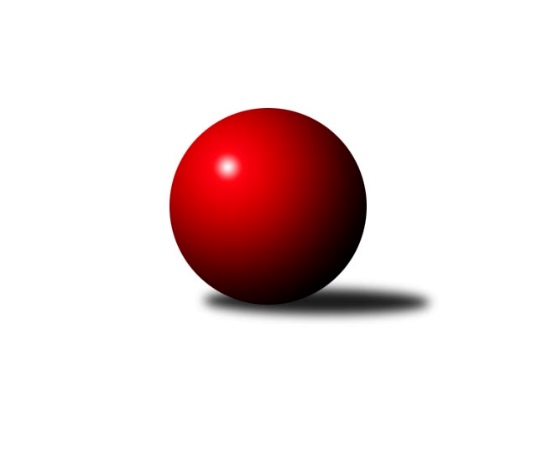 Č.12Ročník 2018/2019	25.1.2019Nejlepšího výkonu v tomto kole: 1607 dosáhlo družstvo: Kelč˝B˝Meziokresní přebor - Nový Jičín, Přerov, Vsetín 2018/2019Výsledky 12. kolaSouhrnný přehled výsledků:TJ Frenštát pod Radhoštěm 	- KK Hranice 	1:5	1413:1564	3.0:5.0	23.1.Kelč˝B˝	- TJ Nový Jičín˝C˝	3:3	1607:1552	4.0:4.0	24.1.TJ Nový Jičín˝B˝	- TJ Spartak Bílovec˝B˝	4:2	1511:1457	4.0:4.0	24.1.TJ Odry C	- KK Lipník nad Bečvou˝C˝	4:2	1586:1533	5.0:3.0	25.1.Tabulka družstev:	1.	TJ Odry C	12	11	1	0	55.0 : 17.0 	65.0 : 31.0 	 1569	23	2.	KK Hranice	12	10	1	1	55.0 : 17.0 	65.5 : 30.5 	 1574	21	3.	Kelč˝B˝	12	7	1	4	41.0 : 31.0 	47.0 : 49.0 	 1570	15	4.	TJ Spartak Bílovec˝B˝	12	5	0	7	33.0 : 39.0 	48.0 : 48.0 	 1538	10	5.	TJ Nový Jičín˝C˝	12	4	1	7	29.0 : 43.0 	38.0 : 58.0 	 1461	9	6.	KK Lipník nad Bečvou˝C˝	12	4	0	8	30.0 : 42.0 	43.5 : 52.5 	 1482	8	7.	TJ Frenštát pod Radhoštěm	12	4	0	8	28.0 : 44.0 	41.0 : 55.0 	 1453	8	8.	TJ Nový Jičín˝B˝	12	1	0	11	17.0 : 55.0 	36.0 : 60.0 	 1466	2Podrobné výsledky kola:	 TJ Frenštát pod Radhoštěm 	1413	1:5	1564	KK Hranice 	Zdeněk Zouna	 	 160 	 122 		282 	 0:2 	 358 	 	181 	 177		Jiří Terrich	Miroslav Baroš	 	 165 	 151 		316 	 0:2 	 371 	 	192 	 179		Zdeňka Terrichová	Martin Vavroš	 	 177 	 210 		387 	 1:1 	 413 	 	213 	 200		Jaroslav Ledvina	Milan Kučera	 	 218 	 210 		428 	 2:0 	 422 	 	217 	 205		Anna Ledvinovározhodčí: Bordovský ZdeněkNejlepší výkon utkání: 428 - Milan Kučera	 Kelč˝B˝	1607	3:3	1552	TJ Nový Jičín˝C˝	Jiří Janošek	 	 190 	 204 		394 	 1:1 	 396 	 	193 	 203		Ivana Volná	Marie Pavelková	 	 183 	 208 		391 	 1:1 	 398 	 	199 	 199		Nikolas Chovanec	Martin Jarábek	 	 188 	 196 		384 	 0:2 	 400 	 	195 	 205		Martin Pavič	Jan Mlčák	 	 221 	 217 		438 	 2:0 	 358 	 	161 	 197		Eva Telčerovározhodčí: Pavelka MiroslavNejlepší výkon utkání: 438 - Jan Mlčák	 TJ Nový Jičín˝B˝	1511	4:2	1457	TJ Spartak Bílovec˝B˝	Jiří Hradil	 	 162 	 193 		355 	 1:1 	 347 	 	182 	 165		Emil Rubač	Petr Tichánek	 	 184 	 203 		387 	 1:1 	 389 	 	198 	 191		Michal Kudela	Miroslav Bár	 	 218 	 194 		412 	 2:0 	 347 	 	180 	 167		Milan Binar	Jiří Plešek	 	 195 	 162 		357 	 0:2 	 374 	 	204 	 170		Přemysl Horákrozhodčí: Tichánek PetrNejlepší výkon utkání: 412 - Miroslav Bár	 TJ Odry C	1586	4:2	1533	KK Lipník nad Bečvou˝C˝	Pavel Janča	 	 208 	 189 		397 	 1:1 	 382 	 	187 	 195		Jan Špalek	Radim Babinec	 	 222 	 200 		422 	 2:0 	 354 	 	169 	 185		Jiří Ticháček	Rudolf Chuděj	 	 195 	 187 		382 	 1:1 	 390 	 	189 	 201		Kamila Macíková	Lucie Kučáková	 	 201 	 184 		385 	 1:1 	 407 	 	195 	 212		Ladislav Mandákrozhodčí: Kučáková LucieNejlepší výkon utkání: 422 - Radim BabinecPořadí jednotlivců:	jméno hráče	družstvo	celkem	plné	dorážka	chyby	poměr kuž.	Maximum	1.	Milan Kučera 	TJ Frenštát pod Radhoštěm 	410.87	282.5	128.3	5.5	5/6	(428)	2.	Anna Ledvinová 	KK Hranice 	409.97	284.4	125.6	3.9	6/6	(441)	3.	František Opravil 	KK Hranice 	406.33	287.9	118.5	8.0	5/6	(446)	4.	Ladislav Mandák 	KK Lipník nad Bečvou˝C˝	404.83	279.7	125.1	6.0	5/6	(432)	5.	Josef Chvatík 	Kelč˝B˝	401.29	284.4	116.9	8.6	7/7	(416)	6.	Pavel Janča 	TJ Odry C	399.13	281.3	117.9	8.1	5/6	(432)	7.	Jan Špalek 	KK Lipník nad Bečvou˝C˝	397.94	276.9	121.1	7.5	6/6	(414)	8.	Michal Kudela 	TJ Spartak Bílovec˝B˝	397.77	281.8	115.9	6.4	5/6	(420)	9.	Radim Babinec 	TJ Odry C	397.06	273.7	123.4	7.4	6/6	(422)	10.	Tomáš Binek 	TJ Frenštát pod Radhoštěm 	395.19	274.8	120.4	8.3	4/6	(425)	11.	Přemysl Horák 	TJ Spartak Bílovec˝B˝	394.75	277.4	117.3	8.9	6/6	(415)	12.	Jiří Janošek 	Kelč˝B˝	392.96	270.7	122.3	7.6	6/7	(429)	13.	Martin Pavič 	TJ Nový Jičín˝C˝	390.79	271.3	119.5	9.5	4/6	(420)	14.	Rudolf Chuděj 	TJ Odry C	389.64	276.4	113.3	9.3	6/6	(424)	15.	Jaroslav Ledvina 	KK Hranice 	387.52	274.6	112.9	11.2	6/6	(420)	16.	Jan Schwarzer 	TJ Nový Jičín˝B˝	382.40	271.0	111.4	11.2	5/7	(405)	17.	Antonín Pitrun 	Kelč˝B˝	382.24	270.0	112.2	10.3	7/7	(415)	18.	Emil Rubač 	TJ Spartak Bílovec˝B˝	381.83	275.1	106.8	13.4	6/6	(414)	19.	Jiří Plešek 	TJ Nový Jičín˝B˝	381.25	272.1	109.1	11.0	6/7	(406)	20.	Nikolas Chovanec 	TJ Nový Jičín˝C˝	378.62	268.0	110.6	10.9	6/6	(419)	21.	Zdeňka Terrichová 	KK Hranice 	377.00	270.9	106.1	10.6	4/6	(397)	22.	Věra Ovšáková 	TJ Odry C	375.81	272.3	103.5	11.5	4/6	(416)	23.	Miroslav Makový 	TJ Frenštát pod Radhoštěm 	373.00	270.8	102.3	10.4	4/6	(421)	24.	Kamila Macíková 	KK Lipník nad Bečvou˝C˝	372.82	265.3	107.5	10.7	6/6	(406)	25.	Ivana Volná 	TJ Nový Jičín˝C˝	372.23	264.4	107.8	10.9	5/6	(396)	26.	Petr Tichánek 	TJ Nový Jičín˝B˝	366.48	258.0	108.5	12.8	5/7	(399)	27.	Miroslav Bár 	TJ Nový Jičín˝B˝	366.47	269.3	97.1	13.6	6/7	(422)	28.	Miloš Šrot 	TJ Spartak Bílovec˝B˝	358.19	250.9	107.3	12.1	4/6	(388)	29.	Pavel Hedvíček 	TJ Frenštát pod Radhoštěm 	356.90	256.3	100.6	13.1	5/6	(394)	30.	Zdeněk Bordovský 	TJ Frenštát pod Radhoštěm 	356.38	262.0	94.4	13.4	4/6	(407)	31.	Eva Telčerová 	TJ Nový Jičín˝C˝	353.13	250.3	102.9	12.4	4/6	(371)	32.	Lenka Žurková 	TJ Nový Jičín˝B˝	345.67	253.0	92.7	14.3	6/7	(370)	33.	Jiří Ticháček 	KK Lipník nad Bečvou˝C˝	341.06	252.5	88.6	15.9	4/6	(374)	34.	Miroslav Baroš 	TJ Frenštát pod Radhoštěm 	313.50	232.1	81.4	19.1	4/6	(322)	35.	Jana Ticháčková 	KK Lipník nad Bečvou˝C˝	299.92	225.7	74.3	21.6	4/6	(321)		Pavel Šustek 	TJ Odry C	428.00	305.0	123.0	8.5	2/6	(439)		Jan Mlčák 	Kelč˝B˝	413.60	287.9	125.7	7.4	3/7	(455)		Tomáš Polášek 	TJ Nový Jičín˝C˝	397.00	284.6	112.4	9.0	1/6	(444)		Marie Pavelková 	Kelč˝B˝	391.00	289.0	102.0	10.0	1/7	(391)		Stanislav Pitrun 	Kelč˝B˝	385.42	269.8	115.7	11.7	4/7	(426)		Martin Jarábek 	Kelč˝B˝	384.56	276.1	108.4	9.6	3/7	(411)		Jaroslav Černý 	TJ Spartak Bílovec˝B˝	382.00	274.8	107.3	9.8	2/6	(394)		Ota Beňo 	TJ Spartak Bílovec˝B˝	381.44	261.2	120.2	9.7	3/6	(404)		Lucie Kučáková 	TJ Odry C	379.25	267.8	111.5	8.8	2/6	(386)		Josef Tatay 	TJ Nový Jičín˝C˝	376.50	265.5	111.0	9.5	2/6	(392)		Martin D´Agnolo 	TJ Nový Jičín˝B˝	376.50	265.8	110.8	9.5	1/7	(402)		Jiří Terrich 	KK Hranice 	376.33	276.0	100.3	15.0	3/6	(398)		Josef Schwarz 	KK Hranice 	373.17	265.6	107.6	10.7	3/6	(449)		Martin Vavroš 	TJ Frenštát pod Radhoštěm 	372.50	270.3	102.2	10.0	3/6	(406)		Josef Šustek 	TJ Odry C	370.33	267.8	102.5	13.5	2/6	(403)		Radomír Koleček 	Kelč˝B˝	355.00	263.3	91.7	12.7	1/7	(362)		Milan Binar 	TJ Spartak Bílovec˝B˝	347.00	255.0	92.0	11.0	1/6	(347)		Jiří Hradil 	TJ Nový Jičín˝B˝	344.50	252.5	92.0	15.0	2/7	(355)		Jana Beňová 	TJ Nový Jičín˝C˝	312.50	220.5	92.0	19.5	2/6	(317)		Zdeněk Zouna 	TJ Frenštát pod Radhoštěm 	287.25	212.0	75.3	21.8	2/6	(291)		Antonín Matyo 	TJ Nový Jičín˝C˝	272.00	203.0	69.0	24.0	1/6	(272)Sportovně technické informace:Starty náhradníků:registrační číslo	jméno a příjmení 	datum startu 	družstvo	číslo startu25145	Martin Pavič	24.01.2019	TJ Nový Jičín˝C˝	2x9134	Eva Telčerová	24.01.2019	TJ Nový Jičín˝C˝	1x
Hráči dopsaní na soupisku:registrační číslo	jméno a příjmení 	datum startu 	družstvo	21528	Marie Pavelková	24.01.2019	Kelč˝B˝	Program dalšího kola:13. kolo30.1.2019	st	16:30	TJ Frenštát pod Radhoštěm  - TJ Nový Jičín˝C˝	31.1.2019	čt	16:30	KK Lipník nad Bečvou˝C˝ - TJ Spartak Bílovec˝B˝	31.1.2019	čt	16:30	TJ Nový Jičín˝B˝ - Kelč˝B˝	1.2.2019	pá	16:30	TJ Odry C - KK Hranice 	Nejlepší šestka kola - absolutněNejlepší šestka kola - absolutněNejlepší šestka kola - absolutněNejlepší šestka kola - absolutněNejlepší šestka kola - dle průměru kuželenNejlepší šestka kola - dle průměru kuželenNejlepší šestka kola - dle průměru kuželenNejlepší šestka kola - dle průměru kuželenNejlepší šestka kola - dle průměru kuželenPočetJménoNázev týmuVýkonPočetJménoNázev týmuPrůměr (%)Výkon5xJan MlčákKelč B4385xMilan KučeraFrenštát 112.344283xMilan KučeraFrenštát 4285xJan MlčákKelč B111.894383xRadim BabinecOdry C4226xAnna LedvinováHranice 110.764226xAnna LedvinováHranice 4222xRadim BabinecOdry C108.994224xJaroslav LedvinaHranice 4134xJaroslav LedvinaHranice 108.44132xMiroslav BárNový Jičín B4123xMiroslav BárNový Jičín B106.68412